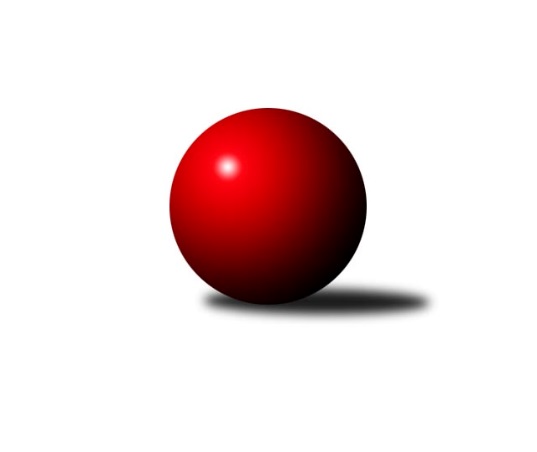 Č.21Ročník 2021/2022	29.5.2024 Okresní přebor - skupina B 2021/2022Statistika 21. kolaTabulka družstev:		družstvo	záp	výh	rem	proh	skore	sety	průměr	body	plné	dorážka	chyby	1.	TJ Kovostroj Děčín C	21	16	0	5	92.0 : 34.0 	(103.0 : 65.0)	1579	32	1112	467	36	2.	ASK Lovosice B	21	15	1	5	81.5 : 44.5 	(103.5 : 64.5)	1583	31	1122	462	36.3	3.	TJ Union Děčín	20	13	0	7	72.0 : 48.0 	(91.5 : 68.5)	1521	26	1090	431	45.5	4.	TJ Kovostroj Děčín B	20	12	1	7	71.0 : 49.0 	(93.0 : 67.0)	1603	25	1133	470	32.7	5.	Sokol Ústí n. L. C	21	12	1	8	70.0 : 56.0 	(86.5 : 81.5)	1518	25	1086	432	44.4	6.	TJ Lokomotiva Ústí n. L. D	20	11	0	9	62.5 : 57.5 	(86.5 : 73.5)	1548	22	1098	450	38.5	7.	Sokol Roudnice nad Labem	21	11	0	10	67.0 : 59.0 	(87.5 : 80.5)	1541	22	1100	441	38.8	8.	KO Česká Kamenice B	20	9	1	10	57.0 : 63.0 	(84.0 : 76.0)	1487	19	1063	424	45	9.	Sokol Ústí n. L. B	21	8	1	12	55.0 : 71.0 	(80.5 : 87.5)	1506	17	1081	425	45.8	10.	TJ Teplice Letná C	21	7	1	13	51.0 : 75.0 	(67.0 : 101.0)	1514	15	1076	438	50.2	11.	TJ Teplice Letná D	21	4	0	17	32.0 : 94.0 	(52.0 : 116.0)	1369	8	994	375	62	12.	SKK Bohušovice C	21	2	2	17	33.0 : 93.0 	(57.0 : 111.0)	1419	6	1025	395	55.8Tabulka doma:		družstvo	záp	výh	rem	proh	skore	sety	průměr	body	maximum	minimum	1.	ASK Lovosice B	10	8	1	1	41.5 : 18.5 	(49.5 : 30.5)	1577	17	1662	1484	2.	TJ Kovostroj Děčín C	10	8	0	2	45.0 : 15.0 	(50.0 : 30.0)	1628	16	1675	1568	3.	TJ Kovostroj Děčín B	10	8	0	2	44.0 : 16.0 	(53.0 : 27.0)	1652	16	1676	1607	4.	Sokol Roudnice nad Labem	11	8	0	3	42.5 : 23.5 	(52.0 : 36.0)	1588	16	1652	1519	5.	Sokol Ústí n. L. C	11	8	0	3	41.0 : 25.0 	(47.5 : 40.5)	1507	16	1589	1428	6.	TJ Union Děčín	9	7	0	2	37.5 : 16.5 	(47.5 : 24.5)	1458	14	1599	1270	7.	KO Česká Kamenice B	10	7	0	3	37.0 : 23.0 	(51.0 : 29.0)	1534	14	1615	1445	8.	Sokol Ústí n. L. B	10	6	1	3	35.0 : 25.0 	(47.0 : 33.0)	1518	13	1589	1459	9.	TJ Lokomotiva Ústí n. L. D	10	6	0	4	31.0 : 29.0 	(43.5 : 36.5)	1601	12	1654	1523	10.	TJ Teplice Letná C	11	5	0	6	30.0 : 36.0 	(36.5 : 51.5)	1548	10	1608	1450	11.	TJ Teplice Letná D	11	3	0	8	23.0 : 43.0 	(35.0 : 53.0)	1447	6	1615	1342	12.	SKK Bohušovice C	11	1	2	8	19.0 : 47.0 	(32.0 : 56.0)	1417	4	1503	1316Tabulka venku:		družstvo	záp	výh	rem	proh	skore	sety	průměr	body	maximum	minimum	1.	TJ Kovostroj Děčín C	11	8	0	3	47.0 : 19.0 	(53.0 : 35.0)	1582	16	1730	1353	2.	ASK Lovosice B	11	7	0	4	40.0 : 26.0 	(54.0 : 34.0)	1588	14	1671	1421	3.	TJ Union Děčín	11	6	0	5	34.5 : 31.5 	(44.0 : 44.0)	1529	12	1655	1419	4.	TJ Lokomotiva Ústí n. L. D	10	5	0	5	31.5 : 28.5 	(43.0 : 37.0)	1540	10	1663	1465	5.	Sokol Ústí n. L. C	10	4	1	5	29.0 : 31.0 	(39.0 : 41.0)	1524	9	1626	1398	6.	TJ Kovostroj Děčín B	10	4	1	5	27.0 : 33.0 	(40.0 : 40.0)	1600	9	1679	1503	7.	Sokol Roudnice nad Labem	10	3	0	7	24.5 : 35.5 	(35.5 : 44.5)	1535	6	1645	1383	8.	TJ Teplice Letná C	10	2	1	7	21.0 : 39.0 	(30.5 : 49.5)	1509	5	1692	1345	9.	KO Česká Kamenice B	10	2	1	7	20.0 : 40.0 	(33.0 : 47.0)	1481	5	1627	1252	10.	Sokol Ústí n. L. B	11	2	0	9	20.0 : 46.0 	(33.5 : 54.5)	1504	4	1605	1348	11.	SKK Bohušovice C	10	1	0	9	14.0 : 46.0 	(25.0 : 55.0)	1419	2	1503	1311	12.	TJ Teplice Letná D	10	1	0	9	9.0 : 51.0 	(17.0 : 63.0)	1359	2	1509	1078Tabulka podzimní části:		družstvo	záp	výh	rem	proh	skore	sety	průměr	body	doma	venku	1.	ASK Lovosice B	11	10	1	0	51.5 : 14.5 	(61.0 : 27.0)	1607	21 	5 	1 	0 	5 	0 	0	2.	TJ Kovostroj Děčín C	11	7	0	4	43.0 : 23.0 	(53.5 : 34.5)	1516	14 	4 	0 	2 	3 	0 	2	3.	TJ Union Děčín	11	7	0	4	40.5 : 25.5 	(52.5 : 35.5)	1501	14 	4 	0 	1 	3 	0 	3	4.	TJ Kovostroj Děčín B	11	7	0	4	40.0 : 26.0 	(54.0 : 34.0)	1592	14 	5 	0 	1 	2 	0 	3	5.	Sokol Ústí n. L. C	11	6	0	5	35.0 : 31.0 	(41.5 : 46.5)	1493	12 	4 	0 	1 	2 	0 	4	6.	TJ Teplice Letná C	11	6	0	5	33.0 : 33.0 	(34.5 : 53.5)	1512	12 	5 	0 	1 	1 	0 	4	7.	KO Česká Kamenice B	11	5	1	5	35.0 : 31.0 	(48.5 : 39.5)	1479	11 	4 	0 	1 	1 	1 	4	8.	TJ Lokomotiva Ústí n. L. D	11	5	0	6	28.5 : 37.5 	(44.5 : 43.5)	1539	10 	3 	0 	3 	2 	0 	3	9.	Sokol Roudnice nad Labem	11	4	0	7	31.5 : 34.5 	(44.0 : 44.0)	1519	8 	3 	0 	2 	1 	0 	5	10.	Sokol Ústí n. L. B	11	4	0	7	24.0 : 42.0 	(39.0 : 49.0)	1502	8 	4 	0 	2 	0 	0 	5	11.	SKK Bohušovice C	11	2	0	9	18.0 : 48.0 	(28.5 : 59.5)	1411	4 	1 	0 	4 	1 	0 	5	12.	TJ Teplice Letná D	11	2	0	9	16.0 : 50.0 	(26.5 : 61.5)	1368	4 	1 	0 	4 	1 	0 	5Tabulka jarní části:		družstvo	záp	výh	rem	proh	skore	sety	průměr	body	doma	venku	1.	TJ Kovostroj Děčín C	10	9	0	1	49.0 : 11.0 	(49.5 : 30.5)	1616	18 	4 	0 	0 	5 	0 	1 	2.	Sokol Roudnice nad Labem	10	7	0	3	35.5 : 24.5 	(43.5 : 36.5)	1605	14 	5 	0 	1 	2 	0 	2 	3.	Sokol Ústí n. L. C	10	6	1	3	35.0 : 25.0 	(45.0 : 35.0)	1550	13 	4 	0 	2 	2 	1 	1 	4.	TJ Lokomotiva Ústí n. L. D	9	6	0	3	34.0 : 20.0 	(42.0 : 30.0)	1563	12 	3 	0 	1 	3 	0 	2 	5.	TJ Union Děčín	9	6	0	3	31.5 : 22.5 	(39.0 : 33.0)	1524	12 	3 	0 	1 	3 	0 	2 	6.	TJ Kovostroj Děčín B	9	5	1	3	31.0 : 23.0 	(39.0 : 33.0)	1604	11 	3 	0 	1 	2 	1 	2 	7.	ASK Lovosice B	10	5	0	5	30.0 : 30.0 	(42.5 : 37.5)	1569	10 	3 	0 	1 	2 	0 	4 	8.	Sokol Ústí n. L. B	10	4	1	5	31.0 : 29.0 	(41.5 : 38.5)	1518	9 	2 	1 	1 	2 	0 	4 	9.	KO Česká Kamenice B	9	4	0	5	22.0 : 32.0 	(35.5 : 36.5)	1498	8 	3 	0 	2 	1 	0 	3 	10.	TJ Teplice Letná D	10	2	0	8	16.0 : 44.0 	(25.5 : 54.5)	1362	4 	2 	0 	4 	0 	0 	4 	11.	TJ Teplice Letná C	10	1	1	8	18.0 : 42.0 	(32.5 : 47.5)	1500	3 	0 	0 	5 	1 	1 	3 	12.	SKK Bohušovice C	10	0	2	8	15.0 : 45.0 	(28.5 : 51.5)	1431	2 	0 	2 	4 	0 	0 	4 Zisk bodů pro družstvo:		jméno hráče	družstvo	body	zápasy	v %	dílčí body	sety	v %	1.	Petr Došek 	Sokol Roudnice nad Labem 	17	/	21	(81%)	29.5	/	42	(70%)	2.	Ladislav Bírovka 	TJ Kovostroj Děčín C 	16	/	18	(89%)	31	/	36	(86%)	3.	Roman Slavík 	TJ Kovostroj Děčín C 	14	/	15	(93%)	22.5	/	30	(75%)	4.	Jaroslav Chot 	ASK Lovosice B 	14	/	20	(70%)	28	/	40	(70%)	5.	Tomáš Charvát 	ASK Lovosice B 	13	/	18	(72%)	25.5	/	36	(71%)	6.	Simona Puschová 	Sokol Ústí n. L. C 	13	/	18	(72%)	22	/	36	(61%)	7.	Josef Devera ml.	SKK Bohušovice C 	12	/	16	(75%)	21.5	/	32	(67%)	8.	Miroslav Rejchrt 	TJ Kovostroj Děčín B 	12	/	18	(67%)	22.5	/	36	(63%)	9.	Pavel Nováček 	Sokol Ústí n. L. C 	12	/	19	(63%)	22	/	38	(58%)	10.	Jiří Vokřál 	TJ Kovostroj Děčín C 	11	/	13	(85%)	19.5	/	26	(75%)	11.	Filip Dítě 	TJ Union Děčín 	11	/	14	(79%)	22	/	28	(79%)	12.	Tomáš Mrázek 	TJ Kovostroj Děčín C 	11	/	16	(69%)	18	/	32	(56%)	13.	Jaroslav Ondráček 	ASK Lovosice B 	10	/	10	(100%)	18	/	20	(90%)	14.	Milan Pecha ml.	TJ Union Děčín 	10	/	13	(77%)	18	/	26	(69%)	15.	Jan Chvátal 	KO Česká Kamenice B 	10	/	16	(63%)	18.5	/	32	(58%)	16.	Antonín Hrabě 	TJ Kovostroj Děčín B 	10	/	17	(59%)	24	/	34	(71%)	17.	Martin Soukup 	TJ Teplice Letná C 	10	/	18	(56%)	22	/	36	(61%)	18.	Petr Zalabák ml.	ASK Lovosice B 	9.5	/	18	(53%)	19	/	36	(53%)	19.	Pavel Mihalík 	Sokol Ústí n. L. B 	9	/	15	(60%)	17.5	/	30	(58%)	20.	Jiří Kyral 	Sokol Ústí n. L. C 	9	/	17	(53%)	19	/	34	(56%)	21.	Jiří Jablonický 	TJ Kovostroj Děčín B 	9	/	17	(53%)	15.5	/	34	(46%)	22.	Vladimír Mihalík 	Sokol Ústí n. L. B 	9	/	18	(50%)	19	/	36	(53%)	23.	Jaroslav Vorlický 	TJ Lokomotiva Ústí n. L. D 	9	/	19	(47%)	19	/	38	(50%)	24.	Eva Říhová 	KO Česká Kamenice B 	8	/	13	(62%)	17	/	26	(65%)	25.	Josef Kecher 	Sokol Roudnice nad Labem 	8	/	16	(50%)	14	/	32	(44%)	26.	Luďka Maříková 	SKK Bohušovice C 	8	/	16	(50%)	14	/	32	(44%)	27.	Michal Horňák 	TJ Teplice Letná C 	8	/	16	(50%)	13	/	32	(41%)	28.	Kristýna Vorlická 	TJ Lokomotiva Ústí n. L. D 	8	/	19	(42%)	19	/	38	(50%)	29.	Martin Dítě 	TJ Union Děčín 	7.5	/	13	(58%)	15.5	/	26	(60%)	30.	Tomáš Zahálka 	TJ Lokomotiva Ústí n. L. D 	7	/	7	(100%)	14	/	14	(100%)	31.	Jan Brhlík st.	TJ Teplice Letná C 	7	/	7	(100%)	11.5	/	14	(82%)	32.	Čestmír Dvořák 	TJ Kovostroj Děčín B 	7	/	8	(88%)	13	/	16	(81%)	33.	Alois Haluska 	Sokol Roudnice nad Labem 	7	/	11	(64%)	14	/	22	(64%)	34.	Matěj Petýrek 	TJ Lokomotiva Ústí n. L. D 	7	/	11	(64%)	13.5	/	22	(61%)	35.	Eugen Šroff 	Sokol Ústí n. L. B 	7	/	13	(54%)	14	/	26	(54%)	36.	Martin Pokorný 	TJ Teplice Letná D 	7	/	13	(54%)	13	/	26	(50%)	37.	Jiří Malec 	KO Česká Kamenice B 	7	/	15	(47%)	15.5	/	30	(52%)	38.	Milan Wundrawitz 	Sokol Ústí n. L. B 	7	/	18	(39%)	15	/	36	(42%)	39.	Josef Matoušek 	TJ Lokomotiva Ústí n. L. D 	6.5	/	9	(72%)	11	/	18	(61%)	40.	Věra Šimečková 	KO Česká Kamenice B 	6	/	7	(86%)	12	/	14	(86%)	41.	Karel Zatočil 	Sokol Ústí n. L. C 	6	/	8	(75%)	10.5	/	16	(66%)	42.	Jana Sobotková 	TJ Kovostroj Děčín B 	6	/	12	(50%)	12	/	24	(50%)	43.	Jiří Pulchart 	Sokol Ústí n. L. B 	6	/	16	(38%)	14	/	32	(44%)	44.	Martin Lukeš 	TJ Teplice Letná D 	5	/	7	(71%)	9	/	14	(64%)	45.	Petr Kumstát 	TJ Union Děčín 	5	/	8	(63%)	11.5	/	16	(72%)	46.	Pavel Klíž 	ASK Lovosice B 	5	/	10	(50%)	11	/	20	(55%)	47.	Radek Plicka 	Sokol Roudnice nad Labem 	5	/	14	(36%)	10	/	28	(36%)	48.	Vladimír Chrpa 	Sokol Roudnice nad Labem 	5	/	16	(31%)	13	/	32	(41%)	49.	Jan Pecha 	TJ Union Děčín 	4.5	/	7	(64%)	9.5	/	14	(68%)	50.	Tereza Brožková 	SKK Bohušovice C 	4	/	7	(57%)	7	/	14	(50%)	51.	Václav Pavelka 	TJ Union Děčín 	4	/	13	(31%)	8	/	26	(31%)	52.	Ivan Králik 	TJ Teplice Letná D 	4	/	14	(29%)	11.5	/	28	(41%)	53.	Eva Staňková 	TJ Teplice Letná C 	4	/	14	(29%)	8	/	28	(29%)	54.	Jindřich Hruška 	TJ Teplice Letná C 	4	/	14	(29%)	6.5	/	28	(23%)	55.	Jana Němečková 	TJ Teplice Letná D 	4	/	19	(21%)	8	/	38	(21%)	56.	Zdeněk Šimáček 	Sokol Roudnice nad Labem 	3	/	5	(60%)	7	/	10	(70%)	57.	Jiří Houdek 	TJ Kovostroj Děčín C 	3	/	6	(50%)	4	/	12	(33%)	58.	Markéta Matějáková 	TJ Teplice Letná D 	3	/	10	(30%)	7	/	20	(35%)	59.	Olga Urbanová 	KO Česká Kamenice B 	3	/	15	(20%)	12	/	30	(40%)	60.	Jaroslav Kuneš 	Sokol Ústí n. L. C 	2	/	5	(40%)	4	/	10	(40%)	61.	Petr Veselý 	TJ Kovostroj Děčín B 	2	/	5	(40%)	4	/	10	(40%)	62.	Marie Kokešová 	TJ Kovostroj Děčín C 	2	/	6	(33%)	4	/	12	(33%)	63.	Jan Baco 	TJ Union Děčín 	2	/	6	(33%)	3	/	12	(25%)	64.	Aleš Glaser 	KO Česká Kamenice B 	2	/	8	(25%)	6	/	16	(38%)	65.	Petr Šanda 	Sokol Ústí n. L. C 	2	/	10	(20%)	5.5	/	20	(28%)	66.	Ondřej Šimsa 	TJ Teplice Letná C 	1	/	1	(100%)	2	/	2	(100%)	67.	Milan Pecha st.	TJ Union Děčín 	1	/	1	(100%)	1	/	2	(50%)	68.	Kamil Navrátil 	TJ Union Děčín 	1	/	1	(100%)	1	/	2	(50%)	69.	Libor Hekerle 	KO Česká Kamenice B 	1	/	3	(33%)	2	/	6	(33%)	70.	Markéta Semerádová 	SKK Bohušovice C 	1	/	4	(25%)	2	/	8	(25%)	71.	Tomáš Kocman 	TJ Lokomotiva Ústí n. L. D 	1	/	5	(20%)	2	/	10	(20%)	72.	Petr Prouza st.	SKK Bohušovice C 	1	/	5	(20%)	1.5	/	10	(15%)	73.	Jitka Sottnerová 	TJ Lokomotiva Ústí n. L. D 	1	/	9	(11%)	6	/	18	(33%)	74.	Sabina Dudešková 	TJ Teplice Letná C 	1	/	11	(9%)	3	/	22	(14%)	75.	Jana Jarošová 	TJ Teplice Letná D 	1	/	12	(8%)	2	/	24	(8%)	76.	Sylva Vahalová 	SKK Bohušovice C 	1	/	15	(7%)	6	/	30	(20%)	77.	Magdalena Šabatová 	SKK Bohušovice C 	1	/	17	(6%)	4	/	34	(12%)	78.	Emilie Nováková 	TJ Kovostroj Děčín B 	0	/	1	(0%)	0	/	2	(0%)	79.	Sára Fouknerová 	Sokol Ústí n. L. B 	0	/	1	(0%)	0	/	2	(0%)	80.	František Mourek 	TJ Union Děčín 	0	/	1	(0%)	0	/	2	(0%)	81.	Zdeněk Štětka 	TJ Union Děčín 	0	/	1	(0%)	0	/	2	(0%)	82.	Marie Čiháková 	TJ Kovostroj Děčín C 	0	/	1	(0%)	0	/	2	(0%)	83.	Petr Prouza ml.	SKK Bohušovice C 	0	/	2	(0%)	1	/	4	(25%)	84.	Miroslav Král 	KO Česká Kamenice B 	0	/	3	(0%)	1	/	6	(17%)	85.	Radek Šupol 	TJ Teplice Letná D 	0	/	4	(0%)	1	/	8	(13%)	86.	Karel Šrámek 	TJ Teplice Letná D 	0	/	5	(0%)	0.5	/	10	(5%)	87.	Pavel Wágner 	ASK Lovosice B 	0	/	7	(0%)	2	/	14	(14%)Průměry na kuželnách:		kuželna	průměr	plné	dorážka	chyby	výkon na hráče	1.	Kovostroj Děčín, 1-2	1599	1124	475	35.7	(400.0)	2.	TJ Teplice Letná, 1-2	1596	1129	467	44.0	(399.1)	3.	TJ Lokomotiva Ústí nad Labem, 1-4	1593	1130	463	38.2	(398.3)	4.	Roudnice, 1-2	1564	1108	456	37.0	(391.2)	5.	Česká Kamenice, 1-2	1508	1080	427	42.9	(377.0)	6.	Bohušovice, 1-4	1499	1071	428	45.6	(374.9)	7.	Sokol Ústí, 1-2	1484	1068	415	48.0	(371.1)	8.	TJ Teplice Letná, 3-4	1468	1032	436	50.5	(367.1)	9.	Union Děčín, 1-2	1423	1023	400	47.5	(355.9)Nejlepší výkony na kuželnách:Kovostroj Děčín, 1-2TJ Kovostroj Děčín B	1676	6. kolo	Ladislav Bírovka 	TJ Kovostroj Děčín C	474	17. koloTJ Kovostroj Děčín B	1676	4. kolo	Miroslav Rejchrt 	TJ Kovostroj Děčín B	465	20. koloTJ Kovostroj Děčín C	1675	10. kolo	Ladislav Bírovka 	TJ Kovostroj Děčín C	463	9. koloTJ Kovostroj Děčín B	1673	10. kolo	Miroslav Rejchrt 	TJ Kovostroj Děčín B	458	17. koloASK Lovosice B	1669	17. kolo	Petr Došek 	Sokol Roudnice nad Labem	456	15. koloTJ Kovostroj Děčín B	1668	15. kolo	Tomáš Mrázek 	TJ Kovostroj Děčín C	448	15. koloTJ Kovostroj Děčín C	1667	9. kolo	Ladislav Bírovka 	TJ Kovostroj Děčín C	445	8. koloTJ Kovostroj Děčín C	1661	7. kolo	Čestmír Dvořák 	TJ Kovostroj Děčín B	445	15. koloTJ Kovostroj Děčín B	1659	7. kolo	Antonín Hrabě 	TJ Kovostroj Děčín B	443	10. koloTJ Union Děčín	1655	8. kolo	Jana Sobotková 	TJ Kovostroj Děčín B	442	7. koloTJ Teplice Letná, 1-2TJ Kovostroj Děčín C	1730	21. kolo	Roman Slavík 	TJ Kovostroj Děčín C	484	21. koloTJ Lokomotiva Ústí n. L. D	1663	17. kolo	Martin Soukup 	TJ Teplice Letná C	463	8. koloASK Lovosice B	1636	19. kolo	Tomáš Zahálka 	TJ Lokomotiva Ústí n. L. D	451	17. koloKO Česká Kamenice B	1627	15. kolo	Michal Horňák 	TJ Teplice Letná C	450	2. koloTJ Teplice Letná C	1608	8. kolo	Jan Chvátal 	KO Česká Kamenice B	450	15. koloSokol Ústí n. L. C	1606	13. kolo	Martin Soukup 	TJ Teplice Letná C	445	15. koloTJ Teplice Letná C	1594	9. kolo	Jan Brhlík st.	TJ Teplice Letná C	443	9. koloTJ Kovostroj Děčín B	1585	8. kolo	Jaroslav Chot 	ASK Lovosice B	443	19. koloTJ Teplice Letná C	1577	2. kolo	Věra Šimečková 	KO Česká Kamenice B	442	15. koloTJ Teplice Letná C	1568	15. kolo	Jiří Kyral 	Sokol Ústí n. L. C	440	13. koloTJ Lokomotiva Ústí nad Labem, 1-4TJ Teplice Letná C	1692	5. kolo	Tomáš Charvát 	ASK Lovosice B	463	14. koloTJ Kovostroj Děčín B	1679	3. kolo	Ladislav Bírovka 	TJ Kovostroj Děčín C	456	16. koloTJ Kovostroj Děčín C	1662	16. kolo	Jaroslav Vorlický 	TJ Lokomotiva Ústí n. L. D	455	10. koloTJ Lokomotiva Ústí n. L. D	1654	18. kolo	Tomáš Zahálka 	TJ Lokomotiva Ústí n. L. D	454	18. koloTJ Lokomotiva Ústí n. L. D	1649	14. kolo	Roman Slavík 	TJ Kovostroj Děčín C	449	16. koloTJ Lokomotiva Ústí n. L. D	1623	10. kolo	Antonín Hrabě 	TJ Kovostroj Děčín B	447	3. koloKO Česká Kamenice B	1618	10. kolo	Tomáš Zahálka 	TJ Lokomotiva Ústí n. L. D	447	14. koloASK Lovosice B	1612	14. kolo	Martin Soukup 	TJ Teplice Letná C	445	5. koloTJ Lokomotiva Ústí n. L. D	1611	20. kolo	Martin Dítě 	TJ Union Děčín	444	9. koloTJ Lokomotiva Ústí n. L. D	1608	7. kolo	Jiří Malec 	KO Česká Kamenice B	440	10. koloRoudnice, 1-2ASK Lovosice B	1671	1. kolo	Zdeněk Šimáček 	Sokol Roudnice nad Labem	450	20. koloSokol Roudnice nad Labem	1652	20. kolo	Petr Došek 	Sokol Roudnice nad Labem	438	20. koloTJ Kovostroj Děčín B	1644	14. kolo	Jaroslav Ondráček 	ASK Lovosice B	433	1. koloSokol Roudnice nad Labem	1635	3. kolo	Miroslav Rejchrt 	TJ Kovostroj Děčín B	433	14. koloSokol Roudnice nad Labem	1629	12. kolo	Pavel Mihalík 	Sokol Ústí n. L. B	433	12. koloSokol Roudnice nad Labem	1622	21. kolo	Zdeněk Šimáček 	Sokol Roudnice nad Labem	433	21. koloSokol Ústí n. L. B	1605	12. kolo	Petr Došek 	Sokol Roudnice nad Labem	429	12. koloSokol Roudnice nad Labem	1588	16. kolo	Ladislav Bírovka 	TJ Kovostroj Děčín C	427	3. koloSokol Roudnice nad Labem	1588	14. kolo	Petr Došek 	Sokol Roudnice nad Labem	426	3. koloSokol Roudnice nad Labem	1584	7. kolo	Antonín Hrabě 	TJ Kovostroj Děčín B	426	14. koloČeská Kamenice, 1-2KO Česká Kamenice B	1615	11. kolo	Věra Šimečková 	KO Česká Kamenice B	453	11. koloKO Česká Kamenice B	1604	12. kolo	Věra Šimečková 	KO Česká Kamenice B	450	12. koloKO Česká Kamenice B	1595	1. kolo	Věra Šimečková 	KO Česká Kamenice B	434	21. koloTJ Kovostroj Děčín B	1593	1. kolo	Věra Šimečková 	KO Česká Kamenice B	428	18. koloKO Česká Kamenice B	1584	21. kolo	Josef Matoušek 	TJ Lokomotiva Ústí n. L. D	426	21. koloTJ Kovostroj Děčín C	1584	14. kolo	Olga Urbanová 	KO Česká Kamenice B	423	11. koloKO Česká Kamenice B	1580	3. kolo	Vladimír Mihalík 	Sokol Ústí n. L. B	422	11. koloKO Česká Kamenice B	1558	8. kolo	Jan Chvátal 	KO Česká Kamenice B	419	3. koloTJ Lokomotiva Ústí n. L. D	1556	21. kolo	Pavel Nováček 	Sokol Ústí n. L. C	416	5. koloSokol Ústí n. L. C	1532	5. kolo	Jan Chvátal 	KO Česká Kamenice B	415	1. koloBohušovice, 1-4TJ Kovostroj Děčín C	1681	18. kolo	Tomáš Charvát 	ASK Lovosice B	468	15. koloASK Lovosice B	1662	5. kolo	Ladislav Bírovka 	TJ Kovostroj Děčín C	467	18. koloASK Lovosice B	1637	15. kolo	Jaroslav Ondráček 	ASK Lovosice B	459	2. koloASK Lovosice B	1625	11. kolo	Petr Došek 	Sokol Roudnice nad Labem	450	19. koloASK Lovosice B	1615	10. kolo	Tomáš Charvát 	ASK Lovosice B	441	11. koloASK Lovosice B	1597	13. kolo	Tomáš Charvát 	ASK Lovosice B	433	13. koloASK Lovosice B	1588	2. kolo	Jan Brhlík st.	TJ Teplice Letná C	433	7. koloASK Lovosice B	1587	18. kolo	Jaroslav Chot 	ASK Lovosice B	430	10. koloSokol Roudnice nad Labem	1582	19. kolo	Jiří Jablonický 	TJ Kovostroj Děčín B	429	12. koloTJ Kovostroj Děčín B	1575	12. kolo	Petr Kumstát 	TJ Union Děčín	429	4. koloSokol Ústí, 1-2Sokol Ústí n. L. C	1589	21. kolo	Jiří Kyral 	Sokol Ústí n. L. C	443	15. koloTJ Kovostroj Děčín B	1589	16. kolo	Ladislav Bírovka 	TJ Kovostroj Děčín C	439	12. koloSokol Ústí n. L. B	1589	16. kolo	Pavel Nováček 	Sokol Ústí n. L. C	438	17. koloSokol Ústí n. L. B	1585	13. kolo	Jiří Jablonický 	TJ Kovostroj Děčín B	433	16. koloSokol Ústí n. L. C	1568	20. kolo	Pavel Mihalík 	Sokol Ústí n. L. B	431	9. koloSokol Ústí n. L. C	1565	15. kolo	Filip Dítě 	TJ Union Děčín	428	15. koloTJ Lokomotiva Ústí n. L. D	1563	19. kolo	Jaroslav Ondráček 	ASK Lovosice B	428	3. koloTJ Union Děčín	1556	15. kolo	Ladislav Bírovka 	TJ Kovostroj Děčín C	428	5. koloSokol Ústí n. L. C	1556	14. kolo	Tomáš Zahálka 	TJ Lokomotiva Ústí n. L. D	428	19. koloASK Lovosice B	1546	21. kolo	Pavel Mihalík 	Sokol Ústí n. L. B	427	7. koloTJ Teplice Letná, 3-4Sokol Roudnice nad Labem	1645	17. kolo	Martin Soukup 	TJ Teplice Letná C	460	12. koloASK Lovosice B	1643	8. kolo	Petr Došek 	Sokol Roudnice nad Labem	449	17. koloTJ Teplice Letná D	1615	6. kolo	Martin Pokorný 	TJ Teplice Letná D	447	4. koloTJ Teplice Letná D	1598	21. kolo	Martin Pokorný 	TJ Teplice Letná D	447	6. koloTJ Kovostroj Děčín B	1572	21. kolo	Zdeněk Šimáček 	Sokol Roudnice nad Labem	441	17. koloTJ Teplice Letná C	1562	12. kolo	Roman Slavík 	TJ Kovostroj Děčín C	440	11. koloTJ Lokomotiva Ústí n. L. D	1554	6. kolo	Markéta Matějáková 	TJ Teplice Letná D	436	6. koloTJ Union Děčín	1521	13. kolo	Jaroslav Chot 	ASK Lovosice B	429	8. koloSokol Ústí n. L. B	1504	19. kolo	Martin Lukeš 	TJ Teplice Letná D	429	21. koloKO Česká Kamenice B	1502	4. kolo	Ivan Králik 	TJ Teplice Letná D	426	15. koloUnion Děčín, 1-2TJ Union Děčín	1599	16. kolo	Filip Dítě 	TJ Union Děčín	417	16. koloTJ Union Děčín	1521	3. kolo	Jan Pecha 	TJ Union Děčín	413	16. koloTJ Union Děčín	1510	20. kolo	Tomáš Zahálka 	TJ Lokomotiva Ústí n. L. D	407	12. koloTJ Kovostroj Děčín C	1509	20. kolo	Roman Slavík 	TJ Kovostroj Děčín C	403	20. koloASK Lovosice B	1505	16. kolo	Milan Pecha ml.	TJ Union Děčín	401	3. koloTJ Union Děčín	1501	14. kolo	Filip Dítě 	TJ Union Děčín	400	20. koloTJ Union Děčín	1486	10. kolo	Milan Pecha ml.	TJ Union Děčín	397	14. koloTJ Kovostroj Děčín B	1476	18. kolo	Matěj Petýrek 	TJ Lokomotiva Ústí n. L. D	394	12. koloTJ Union Děčín	1470	18. kolo	Martin Dítě 	TJ Union Děčín	393	16. koloTJ Lokomotiva Ústí n. L. D	1465	12. kolo	Milan Pecha ml.	TJ Union Děčín	392	20. koloČetnost výsledků:	6.0 : 0.0	15x	5.5 : 0.5	2x	5.0 : 1.0	31x	4.5 : 1.5	1x	4.0 : 2.0	27x	3.0 : 3.0	4x	2.0 : 4.0	12x	1.5 : 4.5	1x	1.0 : 5.0	26x	0.0 : 6.0	7x